LETNÍ PŘÍMĚSTSKÝ TÁBOR CESTA KOLEM SVĚTA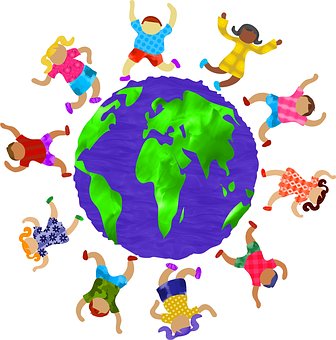 Tábor plný her a zábavy pro všechny správné kluky a holky od 8 do 15 let.Ve dnech 13. – 17. srpna 2018od 8:00 hod. - 16:30 hod.Tělocvična Stepíku, Malecí 585, Nové Město nad Metují, (naproti Pizzerii)Cena: 1 350 KčV ceně je zahrnuto 5 dní sportovních a zábavných aktivit, strava a pitný režim. Přihlášky zasílejte na email: info@fitnesjana.czV případě dotazu volejte: 606 181 148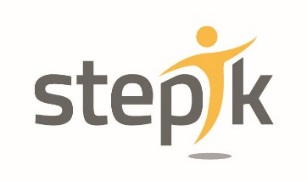 Pořadatel: Stepík Nové Město nad Metují, z.s.Jana Michelová, tel. 606 181 148Vedoucí: Monika Trojanová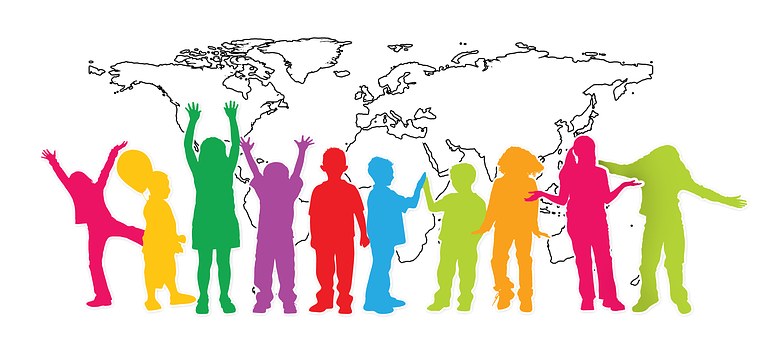                               www.stepik.eu